                                   	Białobrzegi, dnia 28 kwietnia 2016 r.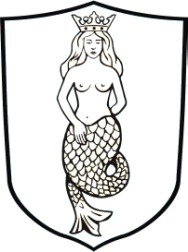 Burmistrz Miasta i Gminy Białobrzegiinformuje, że na tablicy ogłoszeń w siedzibie Urzędu Miasta i Gminy w BiałobrzegachPlac Zygmunta Starego 9, 26 - 800 Białobrzegibędzie wywieszony w dniach od 09 maja do 30 maja 2016 r.WYKAZ  NIERUCHOMOŚCI    PRZEZNACZONYCH  DO  ODDANIAW UŻYTKOWANIE WIECZYSTEPrzedmiotowy wykaz dotyczy nieruchomości położonej w obrębie Białobrzegi gm. Białobrzegi oznaczonej nr ewid. 1126/4 o pow. 1,0205 ha, przeznaczonej do oddania w użytkowanie wieczyste  w drodze przetargu i objęty jest Zarządzeniem Burmistrza Miasta i Gminy Białobrzegi nr 36/2016 z dnia 21.04.2016 r.BurmistrzMiasta i Gminy BiałobrzegiAdam Bolek